REGISTRATION FORMName:		_______________________________________________________
Company:	_______________________________________________________
Position: 	_______________________________________________________
Address:	_______________________________________________________
Phone: 	_______________________________________________________
E-mail:	_______________________________________________________For any further question please call:
Eng. Tran Trong Nghia at 
E-mail: hoangquochhcm@hoangquoc.com
Phone: (84-3) 39317180Dr. Hoang Trung Kien atE-mail: kienhtr@hcmute.edu.vnPhone: (84) 906128993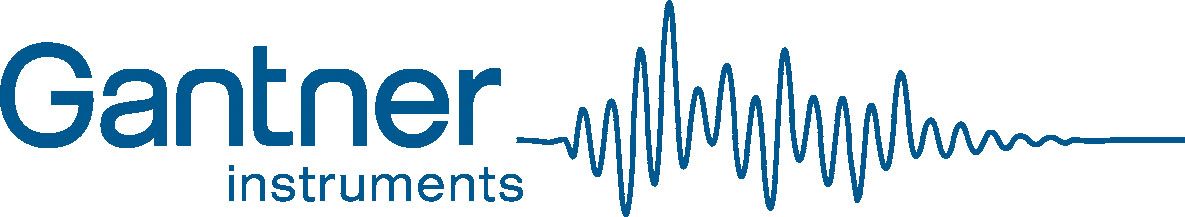 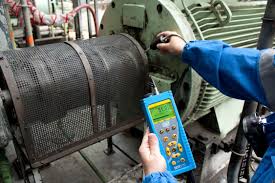 